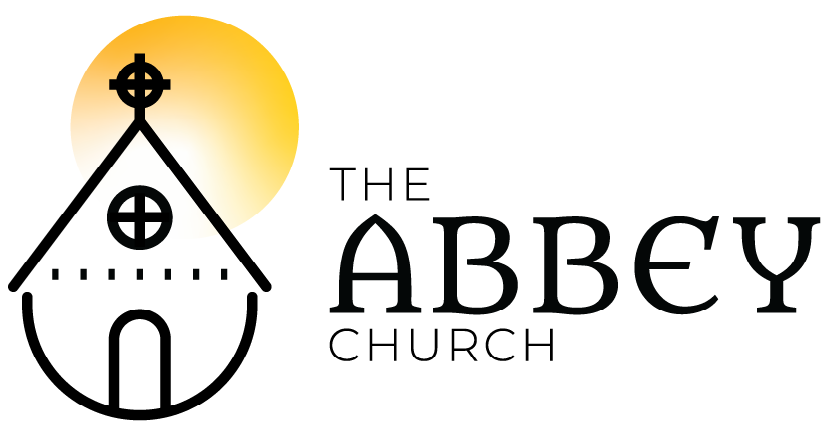 Easter 5A – May 10, 2020Please submit your prayer requests in the YouTube chat or email to admin@emmauscommunity.ca – this week we are doing contemplative prayer and Roxy will be offering prayers during the worship.Tolling of the Bells Welcome 	             - Rob Crosby-Shearer, ECLand Acknowledgment        -Jesse RobertsonBell x 3Opening Words                                    For the love of all those who mother;Thanks be to God.For their patience and vulnerability when tested;Thanks be to God.For their strength when tired;Thanks be to God.For their fierce hope when despairing;Thanks be to God.For Jesus, born of a woman and nurtured in her love, and for Mary, a reminder of your patient, waiting, revolutionary love.Thanks be to God. AmenOpening Song: Joyous Light (Hail Gladdening Light)Hail Gladdening Light, sun so bright
Jesus Christ, end of night, alleluia, alleluia
Hail Gladdening Light, Eternal Bright at evening time, 'round us shine, alleluia, alleluiaWe hymn the Father, we hymn the Son
We hymn the Spirit, wholly Divine
No one more worthy of songs to be sung
To the Giver of Life, all glory is Thine.Hail Gladdening Light, such joyous Light
O Brilliant Star, forever shine, alleluia x2Based on an ancient hymn - Giglio / Tomlin / Crowder / Gower / 2004 sixsteps / worshiptogether.com songs / CCLIPoem: 	“The Way” Steve Garnaas-Holmes; read by Melanie IhmelsCollect             Song: Gospel AcclamationAlleluia! Alleluia! Alleluia! (x4)Reading: John 10:10.  –                Catherine PateAlleluia! Alleluia! Alleluia! (x2)Mass of Restoration / Josh Blakesley / OCP / OneLicenseSermon:                                  Brendon Neilson Silence The Creed I believe in God the Maker almighty,Creator of heaven and earth; I believe in Jesus Christ, God’s only Son, our Lord.  He was conceived by the power of the Holy Spirit and born of the Virgin Mary. He suffered under Pontius Pilate, was crucified, died and was buried.  He descended to the dead on the third day he rose again.  He ascended into heav’n and is seated at the right hand of the Maker.  He will come again to judge the living and the dead.I believe in the Holy Spirit, the holy catholic Church, the communion of saints, the forgiveness of sins, +the resurrection of the body, and the life everlasting.  Amen.Ryan Flanigan, alt., © 2017, Common Hymnal, CCLIContemplative Prayers of the PeopleNothing can trouble, nothing can frighten.  Those who seek God shall never go wanting.Nothing can trouble, nothing can frighten.  God alone fills us.Based on the word of St. Theresa of Avila. Ateliers et Presses de Taize / Onelicense (with streaming)Offertory: Christ is the Light of the World In Christ we offer all that he has offeredthe perfect offering.Christ is the life of the world. X2 So we remember all that he rememberedthe whole of Love returned.Christ is the life of the world. X2Let us lift up, lift our hearts.Let us lift up, lift our hearts.It is good to lift our hearts to the Lord.Sent forth in beauty, reconciling all thingsradiant in holiness.Christ is the life of the world. X3Sandra McCracken / Drink Your Tea Music / CCLIPrayer Over the Gifts	The Holy Eucharist: The Lord be with you! And also with youLift up your hearts! We lift them to the LordLet us give thanks to the Lord our God.It is right to give God thanks and praise… (occasionally: Glory to You forever and ever!)The Sanctus:Holy, holy, holy Lord God of power and might!Heaven and Earth are full of your glory. Hosanna in the highest.  +Blessed is the one who comes in the name of the Lord.  Hosanna in the highest.…The Memorial Acclamation:Christ has died! Christ is risen!Christ will come again!Eucharistic Prayer adapted - St. Lydia’s Table, Brooklyn, NY…The Lord’s Prayer:As beloved children of our loving Parent, we pray as Jesus taught us: Our Father who art in heaven, hallowed be Thy name, Thy kingdom come, Thy will be done, on earth as in it is heaven. Give us this day our daily bread. And forgive us our trespasses as we forgive those who trespass against us. And lead us not into temptation but deliver us from evil. For thine is the kingdom, the power, and the glory. Forever and ever. Amen.These are the gifts of God for the people of God, feed on Christ in your hearts through faith with thanksgiving.  Amen.SilenceSong: Come My Way,  My Truth My LifeCome, my Way, my Truth, my Life: such a way as gives us breath, such a truth as ends all strife, such a life as killeth death.Come, my Light, my Feast, my Strength: such a light as shows a feast, such a feast as mends in length, such a strength as makes his guest.Come, my Joy, my Love, my Heart: such a joy as none can move, such a love as none can part, such a heart as joys in love.George Herbert / R.V. Williams – adapted by a version by the Blackfriars – New York City / OneLicense.Prayer After CommunionClosing Song: Be Thou My VisionBe thou my vision o Lord of my heartNaught be all else to me, save that thou artThou my best thought, by day or by nightWaking or sleeping thy presence my light.Riches I heed not, nor world’s empty praiseThou mine inheritance now and alwaysThou and thou only first in my heartHigh King of heaven my treasure thou art.High King of heaven, when victory is won,May I reach heaven’s joys bright heaven’s Sun!Heart of my own heart, whatever befallStill be my vision o Ruler of all. (8th Century; tr. Mary Elizabeth Byrne (1880-1931); vers. Eleanor Hull (1860-1935) Music traditional © Oxford U. Pres.BlessingMay God, who gave birth to all creation, bless you:may God, who became incarnate by an earthly mother, bless you:may God, who broods as a mother over her children, bless you.The blessing of God,  +Source of all being eternal word and Holy Spirit, dwell within you, now and for ever.Amen.Sending: Go in the peace and joy of the risen Lord!Thanks be to God. Alleluia! Alleluia!